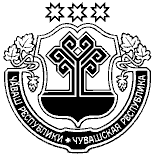 О месячнике по охране труда в Козловском районе Чувашской Республики	В целях реализации основных направлений государственной политики в области охраны труда и проведения Всемирного дня охраны труда, в соответствии с планом работы администрации Козловского района Чувашской Республики:	1. Объявить с 01 по 30 апреля 2020 года месячник по охране труда в Козловском районе Чувашской Республики, посвященный Всемирному дню охраны труда.	2. Утвердить прилагаемый План мероприятий районного месячника по охране труда (далее - План мероприятий).          3. Рекомендовать руководителям предприятий, организаций и учреждений Козловского района Чувашской Республики обеспечить реализацию Плана мероприятий, на местах разработать и утвердить аналогичные планы мероприятий.	4. Итоги результатов месячника обсудить на очередном заседании Координационного совета по охране труда в Козловском районе Чувашской Республики. Глава администрации  Козловского района                                                                                                А.И. ВасильевУтвержденораспоряжением администрации Козловского района Чувашской Республики от __. __.2020 № __План мероприятий районного месячника по охране труда, посвящённого Всемирному дню охраны труда№ п/пНаименование мероприятияДата проведенияМесто проведенияОтветственный исполнитель124351.Социологический опрос работников и работодателей по вопросам охраны трудав течение месяцаадминистрация Козловского районаотделы, управления и сектора администрации Козловского района2..Освещение месячника по охране труда в средствах массовой информацииапрель 2020 г.официальный сайт Козловского районаотдел информационного обеспечения администрации Козловского района;администрация Козловского района 3.Организация и проведение месячника по охране труда на предприятиях, организациях и учреждения, расположенных на территории  Козловского районаВ течение месяцапредприятия, организации и учреждения, расположенные на территории  Козловского районаотделы, управления и сектора администрации Козловского района;организации района всех форма собственности (по согласованию)4.Проведение внутреннего аудита наличия документации по охране труда в организациях районаВ течение месяцапредприятия, организации и учреждения, расположенные на территории  Козловского районаотделы, управления и сектора администрации Козловского района;организации района всех форма собственности (по согласованию)5.Проведение совещаний по охране труда в организациях района, рассмотрение в трудовых коллективах вопросов охраны труда и предупреждения производственного травматизмаВ течение месяцапредприятия, организации и учреждения, расположенные на территории  Козловского районаотделы, управления и сектора администрации Козловского района;организации района всех форма собственности (по согласованию)6.Расширенное заседание Координационного совета по охране труда администрации Козловского  района28 апреля 2020 годаадминистрация Козловского районаКоординационный совет по охране труда администрации Козловского района7.Проведение работ в целях наведения порядка на рабочих местах и обеспечения безопасных условий трудаапрель 2020 г.организации районаадминистрация Козловского района8.Проведение технического осмотра сельскохозяйственной техники апрель2020 г.организации районаГостехнадзор Козловского района, администрация Козловского района9.Проведение мероприятий в рамках месячника по охране труда:-конкурсы рисунков; тематические занятия; видеофильмы;-конкурсы «Лучший кабинет»; «Лучший уголок по охране труда»01.04.20-29.04.20образовательные учрежденияруководители образовательных учреждений Козловского района 